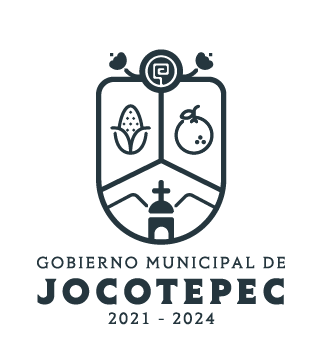 ¿Cuáles fueron las acciones proyectadas (obras, proyectos o programas) o Planeadas para este trimestre?Dar mejor fluidez en la zona centro de Jocotepec, dar vialidad a los peatones en áreas del mercado y calle Allende al cruce con Morelos.Operativo para recomendar la importancia del uso del equipo de protección en motocicletas.Retirar vehículos en estado de abandono.Operativo en contra de menores de edad que manejan motocicletas sin permiso, licencia, casco y demás requisitos.Autorización de topes y señalética en el municipioOperativo para concientizar y disminuir accidentes viales.Eficacia y eficiencia en atención a siniestros vialesResultados Trimestrales (Describir cuáles fueron los programas, proyectos, actividades y/o obras que se realizaron en este trimestre). -Establecer mecanismos para el cumplimiento del reglamento de tránsito.-Promover una campaña de cultura vial para todos los ciudadanos.             - Retirar vehículos en estado de abandono-Implementar programas dirigidos a regular el uso de motocicletas y se cumpla a cabalidad el reglamento en este sentido.-Reordenar las rutas de transporte público para evitar embotellamientos y que dichas rutas cubran todas las zonas de la cabecera.-Mejorar las condiciones de balizado y señalética en el municipio.-Reordenamiento de las vialidades en calles con afluencia de Escuelas, Unidades de Salud, Mercados, Edificios Públicos y Unidades Deportivas    Montos (si los hubiera) del desarrollo de dichas actividades. ¿Se ajustó a lo presupuestado?-Se ajustó a lo presupuestado  En que beneficia a la población o un grupo en específico lo desarrollado en este trimestre.A concientizar a la ciudadanía sobre el respeto de la señalética, así como la utilización del casco o equipo de protección, la regularización en los requisitos para circular para un vehículo automotor.¿A qué programa de su POA pertenecen las acciones realizadas y a que Ejes del Plan Municipal de Desarrollo 2021-2024 se alinean?Programa 1. Educación vial y reglamentación.Acción 3. Promover una campaña de cultura vial para todos los ciudadanos.Implementar programas dirigidos a regular el uso de motocicletas y se cumpla a cabalidad el reglamento en este sentido. Estrategia nueva. Retirar vehículos en estado de abandono. De manera puntual basándose en la pregunta 2 (Resultados Trimestrales) y en su POA, llene la siguiente tabla, según el trabajo realizado este trimestre.NºPROGRAMA O ACTIVIDAD POA 2023ACTIVIDAD NO CONTEMPLADA (Llenar esta columna solo en caso de existir alguna estrategia no prevista)Nº LINEAS DE ACCIÓN O ACTIVIDADES PROYECTADASNº LINEAS DE ACCIÓN O ACTIVIDADES REALIZADASRESULTADO(Actvs. realizadas/Actvs. Proyectadas*100)1 Educación Vial y reglamentación7114.30%Retirar vehículos en estado de abandono22100%TOTAL57%